Busca a Google Maps.TREBALL DE RECERCA:1.- En quin país es trova la Torre Eiffel?2.- Qui la va construir?2.- busca a google maps la Torre Eiffel i còpia una foto.Per copiar una foto directament de la pantalla, clica la tecla  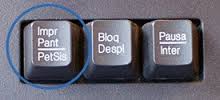 Després has de clicar botó dret del ratolí i clicar enganxar .FOTO:4.- En quin any es va construir?5.- Mira aquest vídeo: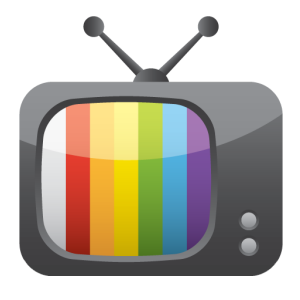 https://www.youtube.com/watch?v=v-ODvtM8vuYRealitza el jochttps://wordwall.net/resource/295648Bona Feina.